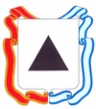 Администрация города МагнитогорскаМуниципальное общеобразовательное учреждение«Специальная (коррекционная) общеобразовательная школа-интернат № 4»города Магнитогорска455026, Челябинская обл., г. Магнитогорск, ул. Суворова, 110Тел/факс: (3519) 20-25-85, e-mail: internat4shunin@mail.ru; http://74203s037.edusite.ruАвтор материала:Даниловская Ольга Николаевнаучитель математики высшей квалификационной категорииМОУ «С(К)ОШИ №4» города Магнитогорска Челябинской областиКонтрольная работа по математике по теме «Уравнения и неравенства с двумя переменными» для учащихся 9 классаКонтрольная работа предназначена  для текущей проверки знаний обучающихся.Работа состоит из двух вариантов по пять заданий. Каждый вариант включает в себя задания, соответствующие обязательному уровню (они отмечены знаком ●), так и задания более продвинутого уровня.Авторы учебника: Ю.Н. Макарычев, Н.Г. Миндюк, К.И. Нешков, С.Б. Суворова. Автор-составитель программы: Т.А. Бурмистрова.г. Магнитогорск, 2015Вариант 1●1. Решите систему уравнений●2. Периметр прямоугольника равен 28 и, а его площадь равна 40 м2. Найдите стороны прямоугольника.●3. Изобразите на координатной плоскости множество решений системы неравенств:4. Не выполняя построения, найдите координаты точек пересечения параболы у = х2 + 4 и прямой х + у = 6.5. Решите систему уравненийВариант 2●1. Решите систему уравнений●2. Одна из сторон прямоугольника на 2 см большей другой стороны. Найдите стороны прямоугольника, если его площадь равна 120 см2.●3. Изобразите на координатной плоскости множество решений системы неравенств:4. Не выполняя построения, найдите координаты точек пересечения окружности х2 + у2 = 10 и прямой х + 2у = 5.5. Решите систему уравненийОтветыКритерии оцениванияОтметка «3» ставится за верно выполненные 3 задания (для учащихся III группы достаточно выполнить 2 задания).Отметка «4» ставится за верно выполненные любые 4 задания.Отметка «5» ставится за все верно  выполненные задания.№ заданияВариант 1Вариант 21(2; 3)(- 4; 15)(5; 1)(- 4; - 2)24 см и 10 см10 см и 12 см4(1; 5)( -2; 8)(- 1; 3)(3; 1)5(6,5; 1,5)(1; 4)(- 2; -5)